Comune di Scurcola Marsicana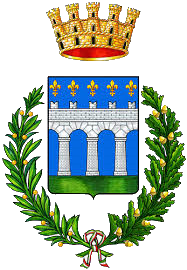 Provincia di L'AquilaUFFICIO TRIBUTIDENUNCIA DI CESSAZIONEIl/la sottoscritto/a ............................................................................................................................................ nato a ................................................., il ..................................., residente in ..................................................., via ..............................................................................................................................................., n. ................., agli effetti dell’applicazione della tassa per l’occupazione permanente di suolo pubblicoDICHIARAChe, dal giorno ..................................., ha cessa di occupare: il suolo (art. 44, c. 1, lettera a) lo spazio sottostante al suolo stradale (art. 44, c. 1, lettera c) lo spazio soprastante al suolo stradale (art. 44, c. 1, lettera c) .............................................................................................................................................................sito in codesto comune, località ......................................................................................................................... autorizzata con provvedimento n. ...................., in data ........................................., alla quale, con il presente atto, rinuncia.Sotto la propria personale responsabilità dichiara che le indicazioni di cui sopra sono rispondenti a verità.........................................., lì .........................................Il/la dichiarante.....................................................................La presente denuncia è stata presentata a questo ufficio oggi .....................................................................Il responsabile del servizio.....................................................................ANNOTAZIONI DELL’UFFICIO............................................................................................................................................................................. ............................................................................................................................................................................. ............................................................................................................................................................................. ............................................................................................................................................................................. .............................................................................................................................................................................ESTREMI DI PRESENTAZIONE DELLA DICHIARAZIONERiservato all’Ufficio A MEZZO SERVIZIO POSTALE RICEVUTA N. .....................................................Data .........................................................................Tassa per l’occupazione permanente di suolo pubblico(D.Lgs. 15 novembre 1993, n. 507)